АДМИНИСТРАЦИЯ ГОРОДА ЮГОРСКА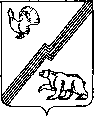 Ханты - Мансийского автономного округа – ЮгрыРАСПОРЯЖЕНИЕот 09 декабря 2011 года                                                                                                 № 1148О признании утратившими силу муниципальных правовых актов В связи с вступлением в силу постановления главы города Югорска от 08 ноября 2011 года № 24 «Об антинаркотической комиссии города Югорска»:Признать утратившими силу:распоряжение главы города Югорска от 16 апреля 2008 года № 431 «О создании Антинаркотической комиссии города Югорска»;распоряжение главы города Югорска от 17 февраля 2009 года № 154 «О внесении изменений в распоряжение главы города Югорска от 16.04.2008 № 431».Отделу по здравоохранению и социальным вопросам администрации города Югорска разместить настоящее распоряжение на официальном сайте администрации города Югорска.Глава администрации города Югорска                                                                                                         М.И. Бодак